تمارين في خط النسخ :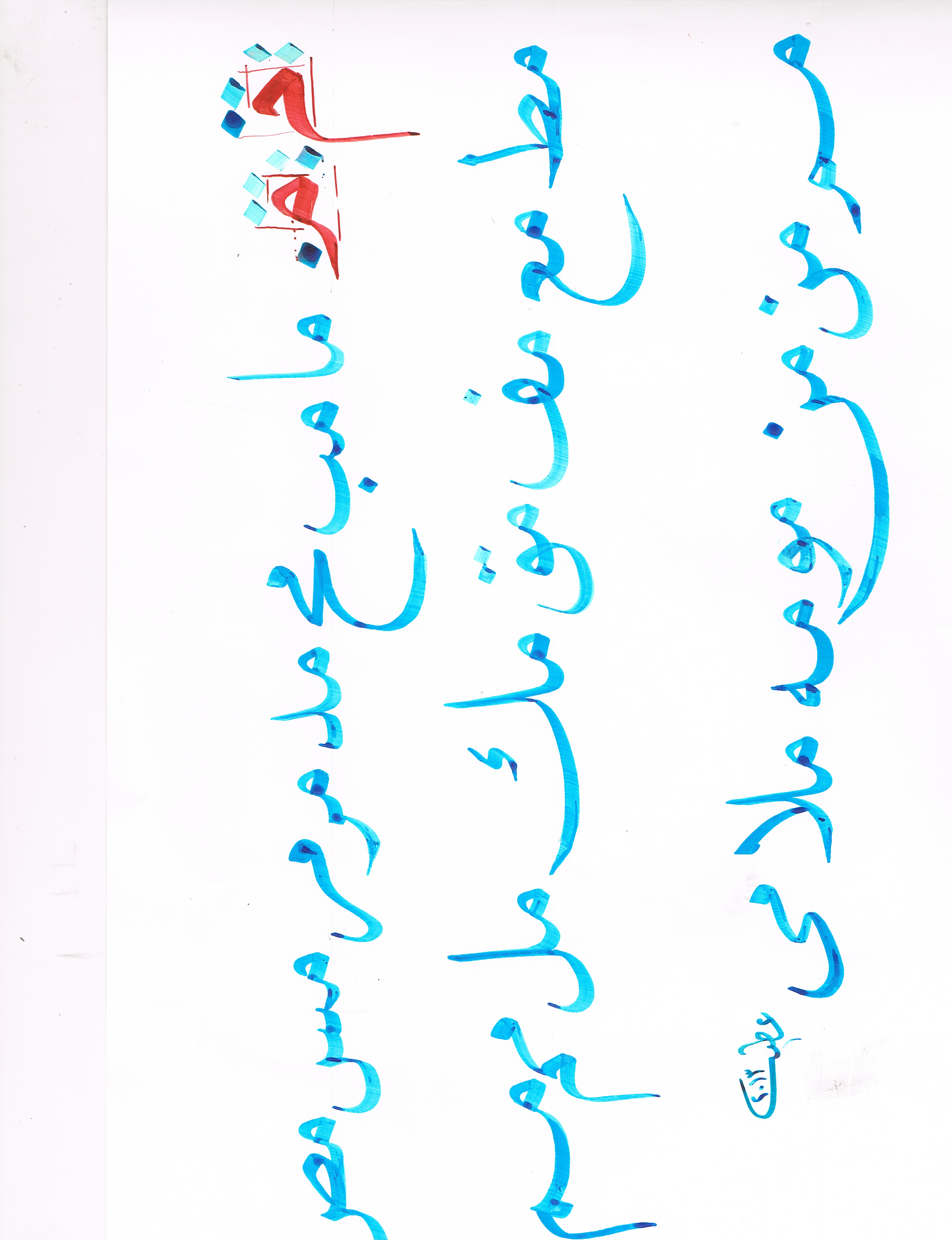 